 8 rue de la Calade 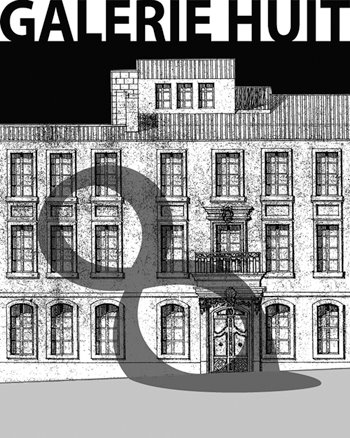 13200 ARLES Portable : +33 (0) 6 82 04 39 60 contact@galeriehuit.com www.galeriehuit.com 
Artist in Residency Online Application FormCan be submitted in French or EnglishDate :Name :Address :Phone (mobile and/or landline):Email address:Website address, if available: Male/ FemaleDate of birth:Nationality:Languages:Current occupation:What is your specific discipline or field of study:Please attach an outline to explain the rationale and goals of your project and what you ultimately hope to accomplish during the Galerie Huit residency:Please indicate your preferred dates and length of stay:How did you hear about our residency?How do you plan to fund your stay ?Does your project have any special needs or requirements, beyond what you are bringing with you?Required attachments:Please send the requested attachments along with your online application:One reference from an individual familiar with you and your work, including their contact details.Resume/Curriculum VitaeWork samples or similar, if possible, reflecting the type of project you are pursuing. Please send completed form and attachments to : contact@galeriehuit.com.